Turkey BurgersContinuing with our outdoor theme, the recipe this week is for turkey burgers. These can be cooked outside on a BBQ or inside on a cooker.You could add some extra ingredients such as chillies, paprika or herbs, the choice is yours!Follow the link below for the full recipe. Plus I have included some visuals to help you.https://www.delish.com/uk/cooking/recipes/a30193110/best-turkey-burger-recipe/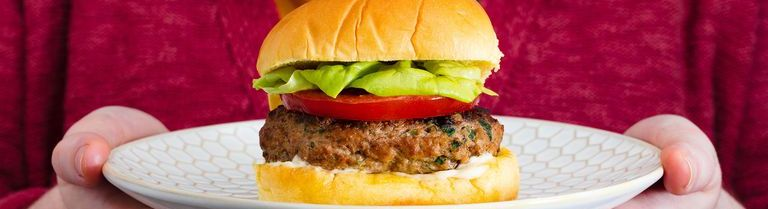 